NASJONALE PRØVER 2013 8.TRINN8.TRINN KANNIK SKOLE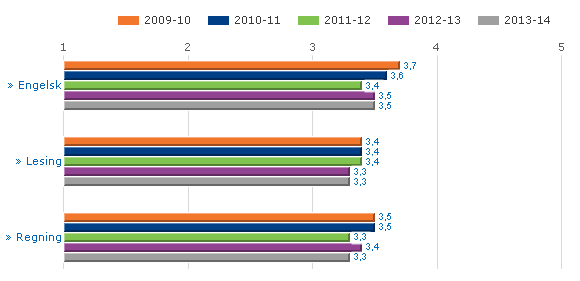 8.TRINN SAMMENLIGNING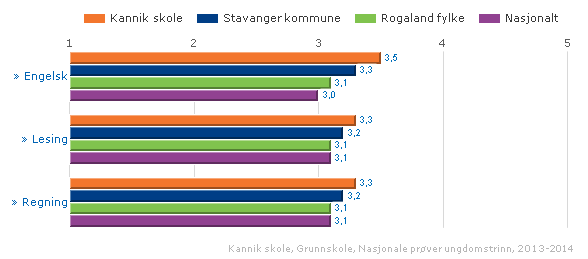 